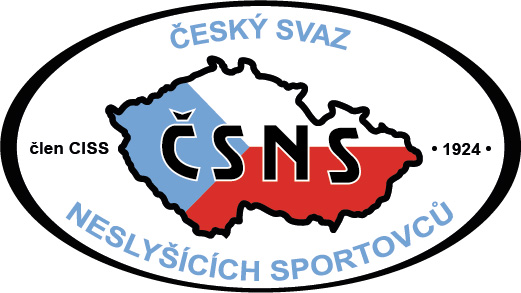 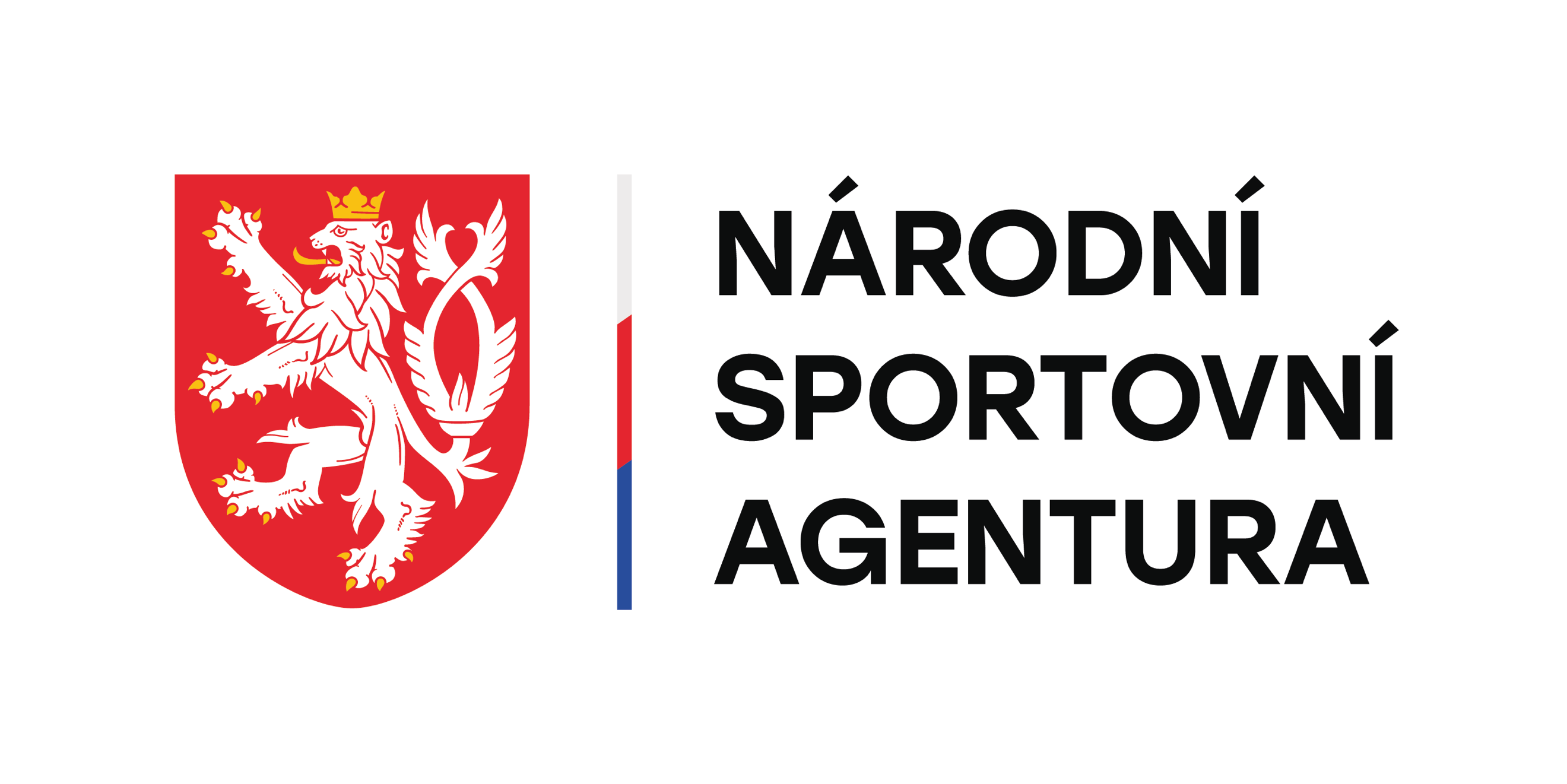           Český svaz neslyšících sportovců, z.s.ROZPOČET  A  SKUTEČNOST  VYDÁNÍ  –  PŘÍLOHA KE SMLOUVĚ POŘADATELSTVÍNázev akce:		………………………………………………………….Pořadatel:		.…………………………………………………………Místo konání: 	………………………………………………………….Datum konání:	………………………………………………………….Ředitel akce:		………………………………………………………….Hospodář akce: 	………………………………………………………….Číslo bankovního účtu a číslo banky: _______________________________ /________________                                                                                 podpis                                          datum                                      razítkoHospodář akce	:……………………………………………………………………………………………………………………..Ředitel akce	:……………………………………………………………………………………………………………………..Předseda TJ/SK	:……………………………………………………………………………………………………………………..Hospodář ČSNS	:……………………………………………………………………………………………………………………..NUTNO DODRŽOVAT HOSPODÁŘSKÉ SMĚRNICE ČSNS !                                   PLÁN ROZPOČTUSKUTEČNOST+ PŘEKR:/ - ÚSPOR.I.POČET ÚČASTNÍKŮ - celkem- závodníci- doprovod- pořadatelé- rozhodčí- ostatníII. Náklady sportovců, rozhodčích a ostatních       1.     CESTOVNÉ       2.     UBYTOVÁNÍ (žáci a dorost)       3.     STRAVNÉ (dle HS)       4.     NÁJEMNÉ ZA PLOCHY       5.     DOBRÁ VODA       6.     ROZHODČÍ       7.     LÉKAŘSKÁ SLUŽBA       8.     DOPRAVNÉ TECH. POTŘEB       9.     OSTATNÍ VÝDAJE       10.   RŮZNÉII. CELKEMIII: PŘÍJMY1. Vstupné2. Startovné3. Ostatní výdajeIII. CELKEMOdměna řediteli a hospodářiCELKEM CELÁ AKCE